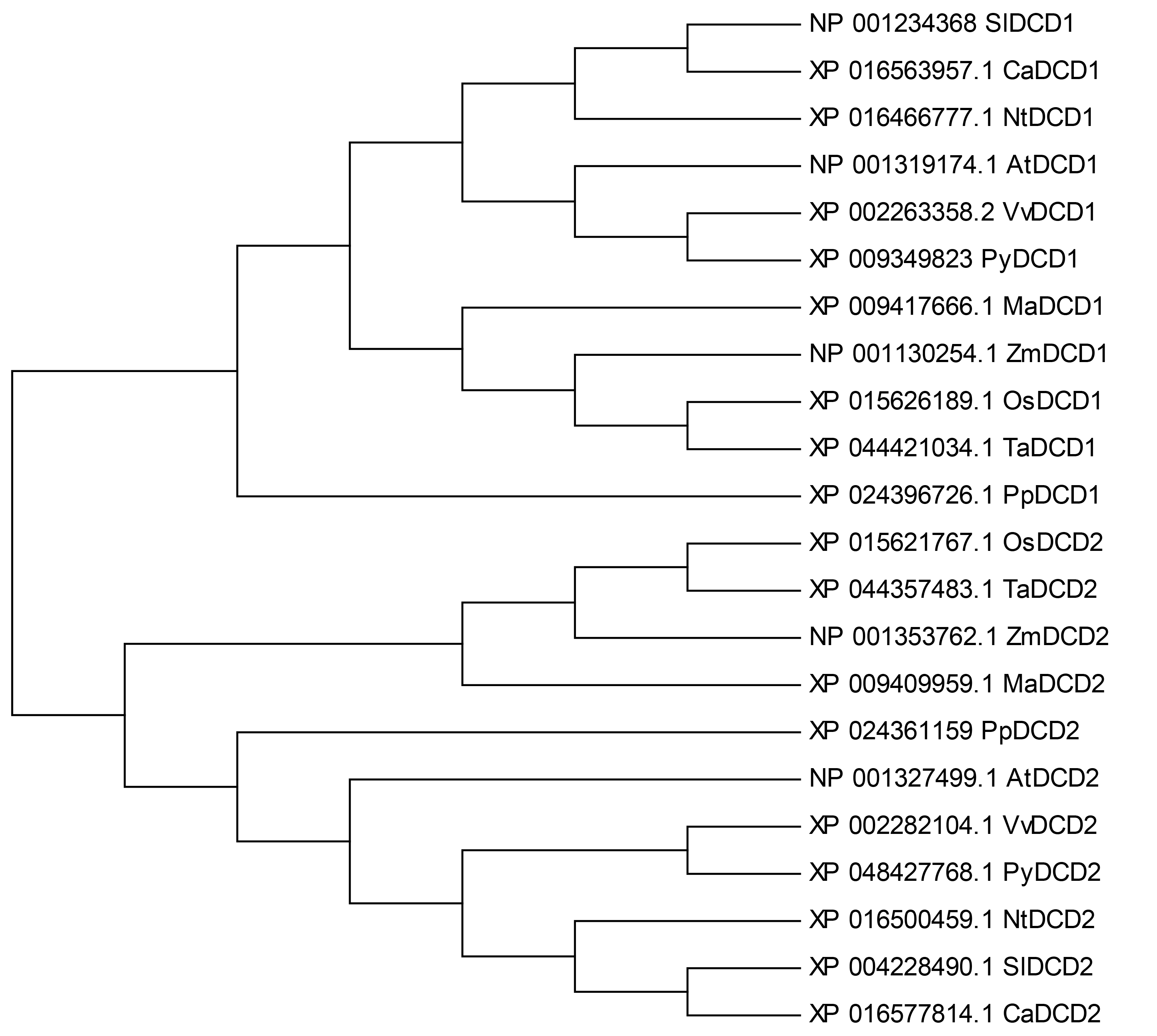 Fig. S1 DCDs from S. lycopersicum, A. thaliana, V. vinifera, P. patens, N. tabacum, O.sativa, T. aestivum, P. bretschneideri, Z. mays, C. annuum, and M. acuminata were analyzed in the phylogenetic tree. The phylogenetic tree was constructed, the Neighbor-Joining was adopted using MEGA 7.0 software.